Муниципальное общеобразовательное учреждениеБорисоглебская средняя общеобразовательная школа № 1РАБОЧАЯ ПРОГРАММАПО      БИОЛОГИИ6класс1 час в неделюУМК Сивоглазов В.И., Плешаков А.А.Составитель:учитель   химии и биологииЛобушкина Наталья ВладимировнаКатегория: высшаяп. Борисоглебский2022- 2023 учебный годПояснительная записка Данная рабочая программа для 6 класса составлена на основе авторской линии УМК по биологии для 5-9 классов под редакцией Сивоглазова В.И. в соответствии с правовыми и нормативными документами: Федеральный Закон «Об образовании в Российской Федерации» (от 29.12. 2012 г. № 273-ФЗ); Приказ от 08 мая 2019 г. № 233 «О внесении изменений в федеральный перечень учебников, рекомендуемых к использованию при реализации имеющих государственную аккредитацию образовательных программ начального общего, основного общего, среднего общего образования, утверждённый приказом Министерства просвещения Российской Федерации от 28 декабря 2018 г. № 345» Приказ Министерства образования и науки Российской Федерации от 31 декабря 2015 г. № 1577 «О внесении изменений в федеральный государственный образовательный стандарт основного общего образования, утвержденный приказом Министерства образования и науки Российской Федерации от 17 декабря 2010 г. № 1897»; Основной образовательной программы основного общего образования МОУ Борисоглебской СОШ № 1;    Программы основного общего образования по биологии для 5-9 классов Сивоглазова В.И., опубликованной в сборнике «Биология. Примерные рабочие программы. Предметная линия учебников В.И. Сивоглазова 5-9 класс».». – М.: Просвещение, 2020г.  Учебного плана МОУ Борисоглебская СОШ №1 на 2022-2023 учебный год.  Федеральный базисный план отводит для образовательного изучения биологии в 6 классе из расчёта 1 час в неделю – 34 час в год.  Целью реализации основной образовательной программы основного                                                    общего образования по учебному предмету «Биология» является усвоение содержания учебного предмета «Биология» и достижение обучающимися результатов изучения в соответствии с требованиями, установленными Федеральным государственным образовательным стандартом основного общего образования и основной образовательной программой основного общего образования образовательной организации. Согласно авторской линии УМК по биологии 5-9 классов под редакцией Сивоглазова В.И., курс «Биология. 6 класс» является продолжением курса «Биология. 5 класс». Курс «Биология. 5 класс» начинает систематическое изучение дисциплины «Биология» в общем образовании. Основой для его изучения является интегрированный курс «Окружающий мир», который учащиеся проходят в начальной школе и представлена учебником «Биология. 5 класс» (авторы В. И.  Сивоглазов, А. А.  Плешаков). Курс «Биология. 6 класс» представлен учебником «Биология. 6 класс» (авторы В. И.  Сивоглазов, А. А.  Плешаков) на базовом уровне. В основе данного курса лежит деятельностный подход, он предполагает проведение наблюдений, демонстраций, лабораторных работ, экскурсий. В учебнике «Биология. 6 класс» (авторы В. И.  Сивоглазов, А. А.  Плешаков) более детально рассматриваются цветковые растения: их строение и жизнедеятельность, разнообразие и классификация. Учебник состоит из четырёх разделов: «Особенности строения цветковых растений», «Жизнедеятельность растительного организма», «Классификация цветковых растений», «Растения и окружающая среда». Раздел «Особенности строения цветковых растений» содержит сведения об особенностях строения органов цветкового растения, их видоизменениях, знакомит школьников со способами распространения семян и плодов. Раздел «Жизнедеятельность растительного организма» знакомит учащихся с основными процессами жизнедеятельности растений, содержит практические сведения о размножении растений и информирует об условиях, необходимых для прорастания семян, роста и развития растения. В разделе «Классификация цветковых растений» рассматриваются основные таксономические группы растений, отличительные признаки покрытосеменных растений. Раздел «Растения и окружающая среда» содержит информацию о растительном сообществе, видах растительных сообществ, проблемах охраны растительного мира. Планируемые результаты освоения учебного курса В соответствии и Федеральным государственным образовательным стандартом (ФГОС) и Примерной основной образовательной программой основного общего образовании освоение курса биологии в 6 классе направлено на достижение обучающимися следующих личностных, предметных и метапредметных результатов освоения основной образовательной программы. Личностные результаты Осознание единства и целостности окружающего мира,  Постепенное выстраивание собственной целостной картины мира; формирование ответственного отношения к обучению; формирование познавательных интересов и мотивов, направленных на изучение программ; развитие навыков обучения; формирование социальных норм и навыков поведения в классе, школе, дома и др.; формирование и доброжелательные отношения к мнению другого человека; формирование коммуникативной компетентности в общении и сотрудничестве со сверстниками, учителями, посторонними людьми в процессе учебной, общественной и другой деятельности; Метапредметные результаты Регулятивные УУД: Самостоятельно обнаруживать и формировать учебную проблему, определять УД; Выдвигать версии решения проблемы, осознавать (и интерпретировать в случае необходимости) конечный результат, выбирать средства достижения цели из предложенных, а также искать их самостоятельно; Составлять (индивидуально или в группе) план решения проблемы (выполнения проекта); • Работая по плану, сверять свои действия с целью и, при необходимости, исправлять ошибки самостоятельно (в том числе и корректировать план); В диалоге с учителем совершенствовать самостоятельно выбранные критерии оценки. Познавательные УУД: Анализировать, сравнивать, классифицировать факты и явления; Выявлять причины и следствия простых явлений; Осуществлять сравнение и классификацию, самостоятельно выбирая критерий для указанных логических операций; Строить логическое рассуждение, включающее установление причинно-следственных связей; Создавать схематические модели с выделением существенных характеристик объекта; Составлять тезисы, различные виды планов (простых, сложных и т.п.) Преобразовывать информацию из одного вида в другой (таблицу в текст); Определять 	возможные 	источники 	необходимых 	сведений, 	производить 	поиск информации, анализировать и оценивать ее достоверность. Коммуникативные УУД: Самостоятельно организовывать учебное взаимодействие в группе (определять общие цели, договариваться друг с другом); В дискуссии уметь выдвинуть аргументы и контраргументы; Учиться критично, относиться к своему мнению, с достоинством признавать ошибочность своего мнения и корректировать его.  Использование воспитательных возможностей организации урока на уровне основного общего образования предполагает: 1.    Поддержание интереса к учению, к процессу познания, активизации познавательной деятельности обучающихся.2.    Воспитание сознательной дисциплины (умение учителя показать важность учебно-познавательной деятельности, учебной и трудовой дисциплины).3.    Формирование умений и навыков организации учащимися своей деятельности (организация самостоятельной работы учащихся, соблюдение техники безопасности и гигиенических правил, связанных с осанкой и организацией рабочего места).4.    Воспитание культуры общения (организация общения на уроке, формирования учителем умений слушать, высказывать и аргументировать своё мнение).5.    Формирование и развитие оценочных умений (комментирование оценок учителем, обсуждение оценок с учащимися, коллективное оценивание, взаимопроверка и оценивание друг друга учащимися).6.    Воспитание гуманности (характер отношений «учитель – ученик», регулирование учителем отношений между учащимися).Реализация программы воспитания: воспитание экологической культуры, культуры здорового и безопасного образа жизни. Исключительную важность приобретает это направление для становления ценностных отношений учащихся к природе, людям, своему здоровью; для формирования экологического мышления и экологической грамотности в разных сферах деятельности; для понимания взаимной связи здоровья, экологического качества окружающей среды и экологической культуры человека.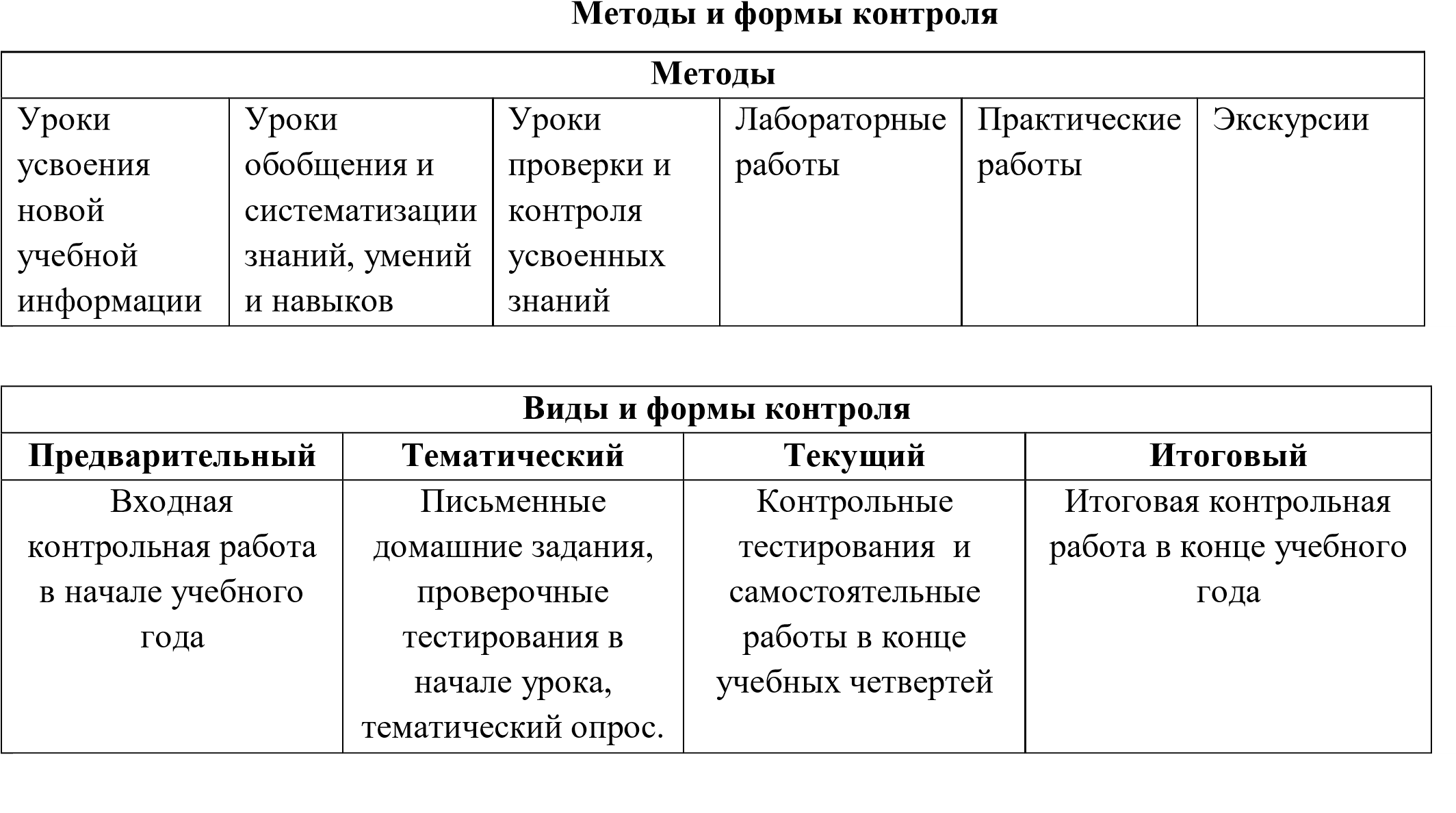 Формы промежуточной аттестации  Аттестация учащихся включает в себя поурочное, тематическое, триместровое оценивание результатов их учебной деятельности – это тестирование, итоговый опрос, письменные работы (контрольные, лабораторные, самостоятельные и практические работы). Все лабораторные работы являются этапами комбинированных уроков и могут оцениваться по усмотрению учителя.  Промежуточная аттестация проводится в форме итоговой контрольной работы и выставления годовой оценки, которая является средней арифметической четвертных оценок.  Технологии, используемые в обучении Технология деятельностного подхода, технология проблемного обучения, тестовая технология, технология личностно-ориентированного обучения, технология развития критического мышления, групповая технология, технология интегрированного обучения, игровые технологии. Особенности контингента:В классе обучаются дети, осваивающие общеобразовательную программу основного общего образования и дети с ограниченными возможностями (VII) вид. Общие методы коррекционной работы:1. Чередование умственной и практической деятельности, преподнесение материала небольшими дозами, использование интересного и красочного дидактического материала и средств наглядности. 
2. Использование методов, активизирующих познавательную деятельность учащихся, развивающих их устную и письменную речь и формирующих необходимые учебные навыки. 
3. игровые ситуации; дидактические игры, игровые тренинги, способствующие развитию умения общаться с другимиСодержание программы 6 класса (34 часа, 1 час в неделю) Повторение курса 5 класса (2 часа) Биология — наука о живой природе. Связь организмов со средой обитания. Растительная клетка. Увеличительные приборы. Практическая работа 1. «Изучение устройства увеличительных приборов и правила работы с ними» Раздел 1. Особенности строения цветковых растений (13 часов) Семя. Строение семени. Корень. Зоны корня. Виды корней. Корневые системы. Значение корня. Видоизменения корней. Побег. Генеративные и вегетативные побеги. Строение побега. Разнообразие и значение побегов. Видоизменённые побеги. Почки. Вегетативные и генеративные почки. Строение листа. Листорасположение. Жилкование листа. Стебель. Строение и значение стебля. Строение и значение цветка. Соцветия. Опыление. Виды опыления. Строение и значение плода. Многообразие плодов. Распространение плодов.  Лабораторная работа №1 «Изучение органов цветкового растения» Раздел 2. Жизнедеятельность цветковых растений (10 часов) Процессы жизнедеятельности растений. Обмен веществ и превращение энергии: почвенное питание и воздушное питание (фотосинтез), дыхание, удаление конечных продуктов обмена веществ. Транспорт веществ. Движения. Рост, развитие и размножение растений. Половое размножение растений. Оплодотворение у цветковых растений. Вегетативное размножение растений. Приёмы выращивания и размножения растений и ухода за ними. Космическая роль зелёных растений. Лабораторная работа №2 «Выявление передвижения воды и минеральных веществ в растении»  Раздел 3. Классификация цветковых растений (4 часа) Отдел Покрытосеменные (Цветковые), их отличительные особенности. Класс Однодольные. Семейства Злаки и Лилейные. Класс Двудольные. Семейства Крестоцветные, Розоцветные, Бобовые, Пасленовые, Сложноцветные. Практическая работа №2 «Определение признаков класса в строении растений» Раздел 4. Растения и окружающая среда (5 часов) Основные экологические факторы и их влияние на растения. Характеристика основных экологических групп растений. Взаимосвязь растений с другими организмами. Симбиоз. Паразитизм. Растительные сообщества и их типы. Влияние деятельности человека на растительные сообщества и влияние природной среды на человека.  Практическая работа №3 «Изучение особенностей строения растений различных экологических групп»  Экскурсия №1 «Весенние явления в жизни растений» Учебно-тематический планКалендарно-тематическое планирование  Учебно-методический комплекс 1. Сивоглазов В.И., Плешаков А.А. «Биология. 6 класс». Учебник для общеобразовательных учреждений. - М: Просвещение, 2019. Данный учебник соответствуют федеральному перечню учебников на 2020-2021 учебный год, утвержденного приказом Министерства образования и науки №15 от 26.01.2017 г. с изменениями от 5.06.2017 №629 «Об утверждении федеральных перечней учебников, рекомендуемых к использованию при реализации имеющих государственную аккредитацию образовательных программ начального общего, основного общего, среднего общего образования». Электронные образовательные ресурсы: http://school-collection.edu.ru/collection Газета «Биология» и сайт для учителей «Я иду на урок биологии» Электронные образовательные ресурсы http://bio.1september.ru - газета «1 сентября. Биология» - приложение  www.bio.nature.ru - научные новости биологии  www.edios.ru - Эйдос - центр дистанционного образования  www.km.ru/education -Учебные материалы и словари на сайте «Кирилл и Мефодий». СОГЛАСОВАНОЗаместитель руководителя по УВР МОУ БСОШ № 1_________________	/_____________./                    ФИО«1» сентября 2022г.УТВЕРЖДЕНОДиректор   МОУ БСОШ № 1_______________	/Огурцов А.К/                                                  ФИОПр. № 01-07/147 от «1» сентября 2022 г.Предметные Предметные Выпускник научится Выпускник получит возможность научиться - 	объяснять 	особенности 	строения 	и жизнедеятельности покрытосеменных растений; - соблюдения правил поведения в окружающей среде; - понимать смысл биологических терминов; - выращивать и размножать культурные растения; - проводить биологические опыты и эксперименты и объяснять их результаты; пользоваться увеличительными приборами и иметь элементарные навыки приготовления и изучения препаратов. - находить информацию о покрытосеменных растениях в научнопопулярной литературе, биологических словарях, справочниках, на интернетресурсах, анализировать и оценивать её, переводить из одной формы в другую; - знать отличительные признаки классов и семейств покрытосеменных растений, - основам исследовательской и проектной деятельности по изучению покрытосеменных растений, включая умения формулировать задачи, представлять работу на защиту и защищать её. -  различать по внешнему виду, схемам и описаниям реальные биологические объекты покрытосеменных растений или их изображения. - выявлять примеры и раскрывать сущность приспособленности покрытосеменных растений к среде обитания. Название разделаКоличество часовКоличество часовКоличество часовНазвание разделаВсего  Практические, лабораторные занятия, экскурсии. Контрольные и самостоятельные работы Повторение курса 5 класса 21Раздел 1. Особенности строения цветковых растений 1311Раздел 2. Жизнедеятельность цветковых растений 1011Раздел 3. Классификация цветковых растений 41-Раздел 4. Растения и окружающая среда 521Итого  3463№ Тема урока Планируемые результатыПланируемые результатыПланируемые результатыД/з№ Тема урока Предметные УУД Метапредметные УУДЛичностные УУДД/з1 (1)Биология — наука о живой природе. ТБ на уроках биологии.Давать определение термину биология. Выделять   предмет   изучения биологии. Характеризовать     биологию как комплексную науку. Перечислять признаки царств Бактерии, Грибы, Знать ТБ на уроках биологии П: делать выводы на основе полученной информации, устанавливать соответствие между объектами и их характеристиками. Р: умение определять цель урока и ставить задачи, необходимые для ее достижения, представлять результаты работы. Умение организовать выполнение заданий учителя согласно установленным правилам работы в кабинете. К: умение воспринимать информацию на слух,  Формирование «стартовой» мотивации к изучению текущего материала курса. Познавательный интерес к естественным наукам.   Стр. 3-4§11 (1)Биология — наука о живой природе. ТБ на уроках биологии.Давать определение термину биология. Выделять   предмет   изучения биологии. Характеризовать     биологию как комплексную науку. Перечислять признаки царств Бактерии, Грибы, Знать ТБ на уроках биологии П: делать выводы на основе полученной информации, устанавливать соответствие между объектами и их характеристиками. Р: умение определять цель урока и ставить задачи, необходимые для ее достижения, представлять результаты работы. Умение организовать выполнение заданий учителя согласно установленным правилам работы в кабинете. К: умение воспринимать информацию на слух,  Формирование «стартовой» мотивации к изучению текущего материала курса. Познавательный интерес к естественным наукам.  Записи в тетради, выучить строение увеличительных приборов2(2) Увеличительные приборы. Практическая работа 1. «Изучение устройства увеличительных приборов и правила работы с ними» Давать определение термину биология. Выделять   предмет   изучения биологии. Характеризовать     биологию как комплексную науку. Перечислять признаки царств Бактерии, Грибы, Знать ТБ на уроках биологии П: делать выводы на основе полученной информации, устанавливать соответствие между объектами и их характеристиками. Р: умение определять цель урока и ставить задачи, необходимые для ее достижения, представлять результаты работы. Умение организовать выполнение заданий учителя согласно установленным правилам работы в кабинете. К: умение воспринимать информацию на слух,  Формирование «стартовой» мотивации к изучению текущего материала курса. Познавательный интерес к естественным наукам.  Записи в тетради, выучить строение увеличительных приборов3 (1) Семя. Знать о строении и функциях однодольных и двудольных семян П: умение выбирать наиболее эффективные способы решения поставленных задач, делать выводы на основе полученной информации, устанавливать соответствие между объектами и их характеристиками. Р: умение определять цель урока и ставить задачи, необходимые для ее достижения. Умение представлять результаты работы. К: умение воспринимать информацию на слух,  Осознание единства живой природы на основе знаний о клеточном строении организмов. Представление клетки как микроскопической биосистемы. §24 (2) Корень.  Корневые  системы.   Знать о строении и функциях различных видов корней Р: умеют определять цель урока и ставить задачи, необходимые для её достижения. Умеют представлять результаты работы. П: умеют выбирать наиболее эффективные способы решения проблемы, делают выводы на основе полученной информации. К: умеют воспринимать информацию на слух, строить эффективное взаимодействие с одноклассниками, работают в составе творческих групп. Осознание единства живой природы на основе знаний о клеточном строении организмов. Представление клетки как микроскопической биосистемы §35 (3) Клеточное строение корня. Знать о клеточном строении корня (зоны корня и их функции)Р: умеют определять цель урока и ставить задачи, необходимые для её достижения. Умеют представлять результаты работы. П: умеют выбирать наиболее эффективные способы решения проблемы, делают выводы на основе полученной информации. К: умеют воспринимать информацию на слух, строить эффективное взаимодействие с одноклассниками, работают в составе творческих групп. Осознание единства живой природы на основе знаний о клеточном строении организмов. Представление клетки как микроскопической биосистемы §46 (4) Побег. Почки. Многообразие побегов.Знать о строении и функциях побегов и почек.Р: Самостоятельно обнаруживать и формулировать проблему в учебной деятельности. Составлять в группе план решения проблемы. П: Анализировать, сравнивать, классифицировать и обобщать понятия. Представлять информацию в виде конспектов, таблиц, схем. К: Самостоятельно организовывать учебное взаимодействие в группе. Приводить аргументы, подтверждая их фактами.  формирование ответственного отношения к обучению; познавательных интересов и мотивов, направленных на изучение программ; развитие навыков обучения; §5-67 (5) Строение стебля. Знать о строении и видах стеблей Р: Самостоятельно обнаруживать и формулировать проблему в учебной деятельности. П: Представлять информацию в виде конспектов, таблиц, схем. К: Приводить аргументы, подтверждая их фактами.  формирование познавательных интересов и мотивов, направленных на изучение программ; развитие навыков обучения; §78 (6) Лист.  Внешнее строение листа. Уметь определять виды и формы листьев, листорасположение, строение края листовой пластины, жилкование листьев. Р: Работая по плану, сверять свои действия с целью П: Определять возможные источники необходимых сведений, анализировать и оценивать ее достоверность.  К: Самостоятельно организовывать учебное взаимодействие в группе (определять общие цели, договариваться друг с другом)Осмысливать важность изучения данной темы для продолжения жизни на земле §89 (7) Клеточное строение листа Уметь определять различные клетки листьев. Знать функции устьиц. Р: В диалоге с учителем совершенствовать самостоятельно выбранные критерии оценки. П: Определять возможные источники необходимых сведений, производить поиск информации, К: Самостоятельно определять общие цели, договариваться друг с другом; Осознание единства и целостности окружающего мира, возможности его познаваемости на основе знаний, полученных на уроке. §910 (8) Цветок  Знать строение цветка, уметь определять вид цветка, формулу цветка. Р: Выдвигать версии решения проблемы, осознавать (и интерпретировать в случае необходимости) конечный результат, выбирать средства достижения цели из предложенных, а также искать их самостоятельно; П: Анализировать, сравнивать, классифицировать факты и явления; Выявлять причины и следствия простых явлений; К: В дискуссии уметь выдвинуть аргументы и контраргументы; формирование ответственного отношения к обучению; формирование познавательных интересов и мотивов, направленных на изучение программ; §1011 (9) Соцветия  Знать классификацию соцветий П: делать выводы на основе полученной информации, устанавливать соответствие между объектами и их характеристиками. Р: умение определять цель урока и ставить задачи, необходимые для ее достижения, представлять результаты работы. Умение организовать выполнение заданий учителя согласно установленным правилам работы в кабинете. К: умение воспринимать информацию на слух, Осознание единства и целостности окружающего мира, возможности его познаваемости на основе знаний, полученных на уроке. §1112 (10) Плоды  Знать классификацию плодов. Р: умеют определять цель урока и ставить задачи, необходимые для её достижения. Развивают навыки оценки и самоанализа, умеют анализировать результаты своей работы на уроке. П: умеют делать выводы на основе полученной информации, устанавливают соответствие между объектами и их характеристиками, проводят сравнение объектов. К: умеют воспринимать информацию на слух, строить эффективную работу с одноклассниками Осознание научного значения знаний о вирусах, понимание их роли в жизни человека.  Формирование мотивации к ведению здорового образа жизни, к соблюдению гигиенических норм и правил. §1213(11) Распространение плодов и семян Знать, как распространяются плоды и семена. Р: умеют определять цель урока и ставить задачи, необходимые для её достижения. Развивают навыки оценки и самоанализа, умеют анализировать результаты своей работы на уроке. П: умеют делать выводы на основе полученной информации, устанавливают соответствие между объектами и их характеристиками, проводят сравнение объектов. К: умеют воспринимать информацию на слух, строить эффективную работу с одноклассниками Осознание научного значения знаний о вирусах, понимание их роли в жизни человека.  Формирование  мотивации к ведению здорового образа жизни, к соблюдению гигиенических норм и правил §1314(12) Лабораторная работа №1 «Изучение органов цветкового растения» Уметь применять на практике знания по разделу 1. Р- умение определять цель урока и ставить задачи, необходимые для ее достижения, представлять результаты работы. П- умение выделять главное в тексте, структурировать учебный материал, грамотно формулировать вопросы, работать с различными источниками информации К- умение слушать учителя и одноклассников, аргументировать свою точку зрения.  Овладение навыками выступлений перед одноклассниками. Осознание единства и целостности окружающего мира, возможности его познаваемости на основе знаний, полученных на уроке. Повторить §2-1315(13) Контрольная работа по разделу №1 «Особенности строения цветковых растений» Проверить уровень знаний по разделу «Особенности строения цветковых растений»нет16 (1) Минеральное питание  Знать особенности процесса минерального питания растений Р: умеют определять цель урока и ставить задачи, необходимые для её достижения. Развивают навыки оценки и самоанализа, умеют анализировать результаты своей работы на уроке. П: умеют делать выводы на основе полученной информации, устанавливают соответствие между объектами и их характеристиками, проводят сравнение объектов. К: умеют воспринимать информацию на слух, строить эффективную работу с одноклассниками формирование ответственного отношения к обучению; формирование познавательных интересов и мотивов, направленных на изучение программ; §14Р: умеют определять цель урока и ставить задачи, необходимые для её достижения. Развивают навыки оценки и самоанализа, умеют анализировать результаты своей работы на уроке. П: умеют делать выводы на основе полученной информации, устанавливают соответствие между объектами и их характеристиками, проводят сравнение объектов. К: умеют воспринимать информацию на слух, строить эффективную работу с одноклассниками формирование ответственного отношения к обучению; формирование познавательных интересов и мотивов, направленных на изучение программ; 17 (2) Воздушное питание Знать особенности процесса воздушного питания растений. П- Уметь работать с различными источниками информации, готовить сообщения, осмысливать проблемную ситуацию, искать пути ее решения, проводить анализ выполненной работы, правильно составлять тесты.      Р -Уметь организовывать выполнения заданий учителя согласно правилам работы в кабинете, развивать навыки самоанализа и самооценки.                Осознают жизненную необходимость получения знаний об энергетическом обмене, необходимой составляющие для протекания всех биологических и химических реакций.   §1518 (3) Дыхание  Знать особенности процесса дыхания растений. П- Уметь работать с различными источниками информации, готовить сообщения, осмысливать проблемную ситуацию, искать пути ее решения, проводить анализ выполненной работы, правильно составлять тесты.      Р -Уметь организовывать выполнения заданий учителя согласно правилам работы в кабинете, развивать навыки самоанализа и самооценки.               Осознание единства и целостности окружающего мира, возможности его познаваемости на основе знаний, полученных на уроке. §1619 (4) Транспорт веществ. Испарение воды Знать особенности процесса транспорта веществ в растениях. П- Уметь работать с различными источниками информации, готовить сообщения, осмысливать проблемную ситуацию, искать пути ее решения, проводить анализ выполненной работы, правильно составлять тесты.      Р -Уметь организовывать выполнения заданий учителя согласно правилам работы в кабинете, развивать навыки самоанализа и самооценки.                 Осознание единства и целостности окружающего мира, возможности его познаваемости на основе знаний, полученных на уроке. §1720 (5) Лабораторная работа №2 «Выявление передвижения воды и минеральных веществ в растении» 	 Уметь применять на практике знания о процессе транспорта веществ растений П: делать выводы на основе полученной информации, устанавливать соответствие между объектами и их характеристиками. Р: умение определять цель урока и ставить задачи, необходимые для ее достижения, представлять результаты работы. Умение организовать выполнение заданий учителя согласно установленным правилам работы в кабинете. К: умение воспринимать информацию на слух, формирование ответственного отношения к обучению; формирование познавательных интересов и мотивов, направленных на изучение программ; §1721 (6) Раздражимость и движение Знать особенности процессов раздражимости и движения растений. Р: умеют определять цель урока и ставить задачи, необходимые для её достижения. Развивают навыки оценки и самоанализа, умеют анализировать результаты своей работы на уроке. П: умеют делать выводы на основе полученной информации, устанавливают соответствие между объектами и их характеристиками, проводят сравнение объектов. К: умеют воспринимать информацию на слух.формирование ответственного отношения к обучению; формирование познавательных интересов и мотивов, направленных на изучение программ; §1822 (7) Выделение. Обмен веществ и энергии. Знать особенности процессов выделения и обмена веществ и энергии растений П: делать выводы на основе полученной информации, устанавливать соответствие между объектами и их характеристиками. Р: умение определять цель урока и ставить задачи, необходимые для ее достижения, представлять результаты работы. Умение организовать выполнение заданий учителя согласно установленным правилам работы в кабинете. К: умение воспринимать информацию на слух, формирование ответственного отношения к обучению; формирование познавательных интересов и мотивов, направленных на изучение программ; §1923 (8) Размножение. Виды размножения. Уметь понимать смысл бесполого и полового размножений. Знать виды бесполого размножения. П: делать выводы на основе полученной информации, устанавливать соответствие между объектами и их характеристиками. Р: умение определять цель урока и ставить задачи, необходимые для ее достижения, представлять результаты работы. Умение организовать выполнение заданий учителя согласно установленным правилам работы в кабинете. К: умение воспринимать информацию на слух. формирование ответственного отношения к обучению; формирование познавательных интересов и мотивов, направленных на изучение программ; §20-2124 (9) Рост и развитие растений Знать особенности процессов роста и развития растений Р: умеют определять цель урока и ставить задачи, необходимые для её достижения. Развивают навыки оценки и самоанализа, умеют анализировать результаты своей работы на уроке. П: умеют делать выводы на основе полученной информации, устанавливают соответствие между объектами и их характеристиками, проводят сравнение объектов. К: умеют воспринимать информацию на слух,  формирование ответственного отношения к обучению; формирование познавательных интересов и мотивов, направленных на изучение программ; §22Повторить §14-2225 (10) Контрольная работа №2 по разделу «Жизнедеятельность растительного организма» Проверить уровень знаний учащихся по разделу «Жизнедеятельность растительного организма»нет26 (1) Классы цветковых растений. Класс однодольные. Семейства Злаки, Лилейные.Знать отличительные признаки семейств Злаки и Лилейные класса Однодольные растения.Р: умеют определять цель урока и ставить задачи, необходимые для её достижения. П: умеют делать выводы на основе полученной информации, устанавливают соответствие между объектами и их характеристиками, проводят сравнение объектов. К: умеют воспринимать информацию на слух, строить эффективную работу с одноклассниками формирование ответственного отношения к обучению; формирование познавательных интересов и мотивов, направленных на изучение программ; §2327 (2) Класс Двудольные. Семейство Крестоцветные, Розоцветные.Знать отличительные признаки семейств Крестоцветные и Розоцветные класса Двудольные растенияР: умеют определять цель урока и ставить задачи, необходимые для её достижения. П: умеют делать выводы на основе полученной информации, устанавливают соответствие между объектами и их характеристиками, проводят сравнение объектов. К: умеют воспринимать информацию на слух, строить эффективную работу с одноклассниками формирование ответственного отношения к обучению; формирование познавательных интересов и мотивов, направленных на изучение программ; §2428 (3) Класс Двудольный. Семейства Бобовые, Пасленовые, Сложноцветные.Знать отличительные признаки семейств Бобовые, Пасленовые и Сложноцветные  класса Двудольные растенияП: делать выводы на основе полученной информации, устанавливать соответствие между объектами и их характеристиками. Р: умение определять цель урока и ставить задачи, необходимые для ее достижения, представлять результаты работы. Умение организовать выполнение заданий учителя согласно установленным правилам работы в кабинете. К: умение воспринимать информацию на слух, формирование ответственного отношения к обучению; формирование познавательных интересов и мотивов, направленных на изучение программ; §2529 (4) Практическая работа №2 «Определение признаков класса в строении растений» Умет применять на практике знания по разделу «Классификация цветковых растений»П: делать выводы на основе полученной информации, устанавливать соответствие между объектами и их характеристиками. Р: умение определять цель урока и ставить задачи, необходимые для ее достижения, представлять результаты работы. Умение организовать выполнение заданий учителя согласно установленным правилам работы в кабинете. К: умение воспринимать информацию на слух, формирование ответственного отношения к обучению; формирование познавательных интересов и мотивов, направленных на изучение программ; §2630 (1) Растительные сообщества Знать о различных видах растительных сообществ. П: делать выводы на основе полученной информации, устанавливать соответствие между объектами и их характеристиками. Р: умение определять цель урока и ставить задачи, необходимые для ее достижения, представлять результаты работы. Умение организовать выполнение заданий учителя согласно установленным правилам работы в кабинете. К: умение воспринимать информацию на слух, формирование ответственного отношения к обучению; формирование познавательных интересов и мотивов, направленных на изучение программ; §2731 (2) Охрана растительного мира Знать о различных мероприятиях по охране растительного мира П: делать выводы на основе полученной информации, устанавливать соответствие между объектами и их характеристиками. §2832 (3)Практическая работа №3 «Изучение особенностей строения растений различных экологических групп»  Уметь применять на практике знания по разделу 4. §29-3033 (4)Итоговая контрольная работа за курсПроверить уровень знаний учащихся по курсу «Биологи. 6 класс» нет34 (5) Экскурсия №1 «Весенние явления в жизни растений» Делать наблюдения о весенних явлениях в жизни растений. П: делать выводы на основе полученной информации, устанавливать соответствие между объектами и их характеристиками. Р: умение определять цель урока и ставить задачи, необходимые для ее достижения, представлять результаты работы. Умение организовать выполнение заданий учителя согласно установленным правилам работы в кабинете. К: умение воспринимать информацию на слух, формирование ответственного отношения к обучению; формирование познавательных интересов и мотивов, направленных на изучение программ;  нет